Riskobservation, tillbud och arbetsskadorRiskobservation- ahaEn riskobservation innebär att man observerat en risk i arbetsmiljön. Det är något som skulle kunna orsaka tillbud eller olyckor om man inte gör något åt det.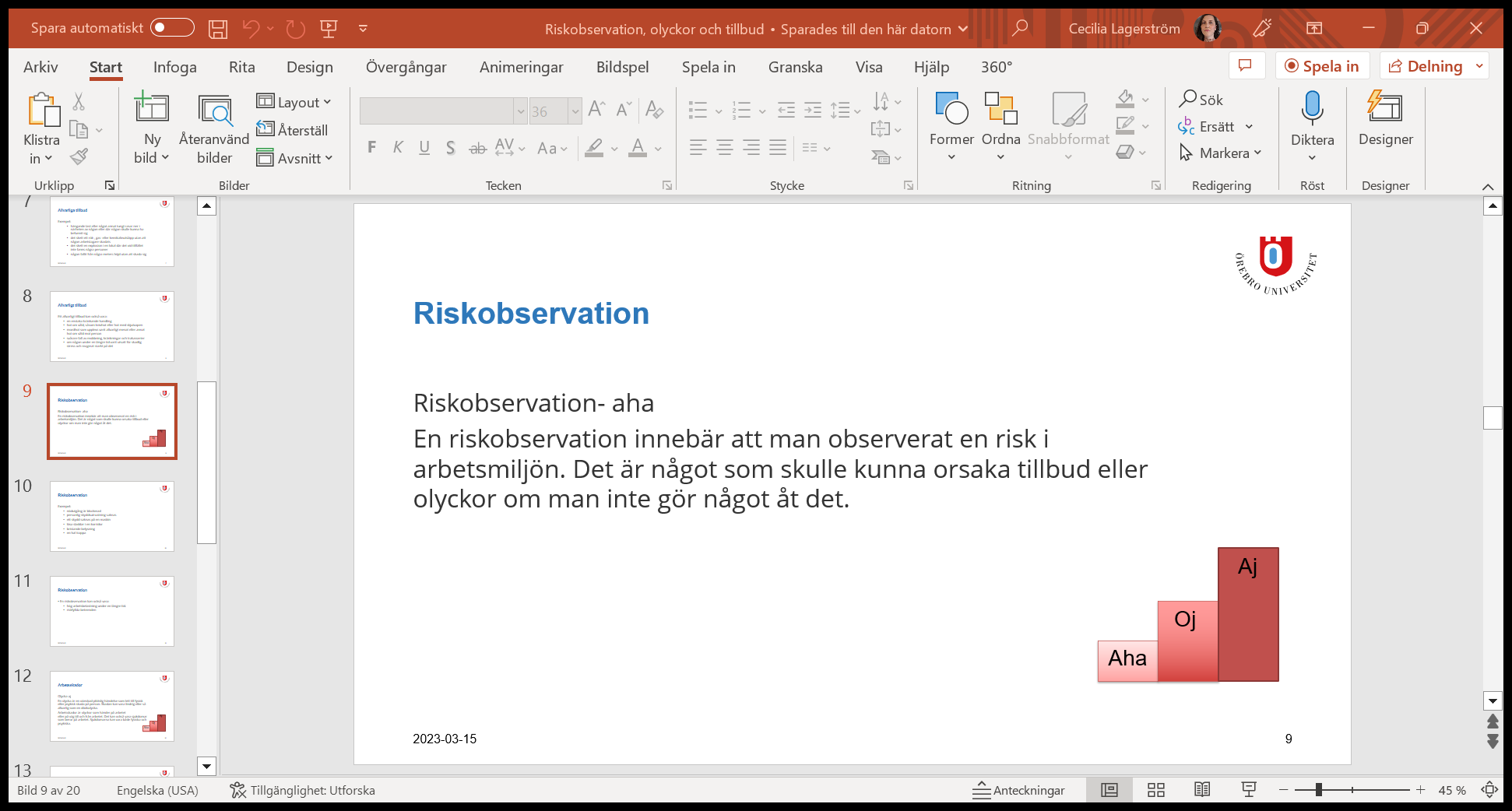 Tillbud- nästanolycka, ojEtt tillbud är en oönskad händelse som kunde ha lett till hälsobesvär, sjukdom eller en olycka, men som inte gjorde det. Kanske var det slumpen som gjorde att det bara blev en nästan-olycka där ingen skadades.Allvarliga tillbudAllvarliga tillbud är händelser som inneburit allvarlig fara för liv eller hälsa. Det är arbetsgivaren som bedömer om tillbudet ska klassas som ett allvarligt tillbud. Olycka-ajEn olycka är en oönskad plötslig händelse som lett till fysisk eller psykisk skada på person. Skadan kan vara lindrig eller så allvarlig som en dödsolycka.ArbetsskadorArbetsskador är olyckor som händer på arbetet eller på väg till och från arbetet. Det kan också vara sjukdomar som beror på arbetet. Sjukdomarna kan vara både fysiska och psykiska.Allvarliga arbetsskadorEn allvarlig arbetsolycka är en olycka där en eller flera personer har skadats på arbetsplatsen eller på en plats de har besökt i arbetet.Exempel på riskobservationExempel på tillbudNödutgång är blockerad.Personlig skyddsutrustning saknas.Ett skydd saknas på en maskin.Lösa sladdar i en korridor. Bristande belysning. En hal trappa.Riskfyllda beteenden.En hylla som välter men som inte träffar någonRiskbedömningar saknas för laborativt arbeteMedarbetaren/studenter följer inte hanteringsinstruktionerEn medarbetare som för en sekund snubblat till på ett halt golvVentilerade arbetsplatser (dragskåp) vars larmfunktion inte fungerar har använts under en längre tid – detta kan ha lett till att personal exponerats för farliga ämnenAvfallshantering – farligt avfall är felmärkt, felpacketerat eller felplacerat.Kontroll av nödutrustning (ögondusch, brandsläckare, mm.) har ej genomförts.Otillåten transport av omärkta vetenskapliga prover på pendelbussen.Medarbetare/studenter använder inte personlig skyddsutrustning.Instrument/verktyg används på ett sätt som innebär risk för personskada.Exempel på arbetsskadaEn hylla som välter men som inte träffar någonRiskbedömningar saknas för laborativt arbeteMedarbetaren/studenter följer inte hanteringsinstruktionerEn medarbetare som för en sekund snubblat till på ett halt golvVentilerade arbetsplatser (dragskåp) vars larmfunktion inte fungerar har använts under en längre tid – detta kan ha lett till att personal exponerats för farliga ämnenAvfallshantering – farligt avfall är felmärkt, felpacketerat eller felplacerat.Kontroll av nödutrustning (ögondusch, brandsläckare, mm.) har ej genomförts.Otillåten transport av omärkta vetenskapliga prover på pendelbussen.Medarbetare/studenter använder inte personlig skyddsutrustning.Instrument/verktyg används på ett sätt som innebär risk för personskada.Halkolycka.Fall från stegar där personen i fråga skadar sig.Trafikolycka eller cykelolycka på väg till eller från arbetet (olycka som skett på väg till eller från arbetet).Allergier mot ett ämne man arbetar med (arbetssjukdom).En hylla som välter men som inte träffar någonRiskbedömningar saknas för laborativt arbeteMedarbetaren/studenter följer inte hanteringsinstruktionerEn medarbetare som för en sekund snubblat till på ett halt golvVentilerade arbetsplatser (dragskåp) vars larmfunktion inte fungerar har använts under en längre tid – detta kan ha lett till att personal exponerats för farliga ämnenAvfallshantering – farligt avfall är felmärkt, felpacketerat eller felplacerat.Kontroll av nödutrustning (ögondusch, brandsläckare, mm.) har ej genomförts.Otillåten transport av omärkta vetenskapliga prover på pendelbussen.Medarbetare/studenter använder inte personlig skyddsutrustning.Instrument/verktyg används på ett sätt som innebär risk för personskada.Exempel på allvarlig arbetsskadaExempel på allvarliga tillbudSkador som orsakar en fraktur på ett ben i kroppen.Skador som orsakar en svår blödning
eller en svår skada på nerver, muskler eller senor.Skador på inre organ.Förlust av en kroppsdel.Skada på sinnesorgan, exempelvis syn eller hörsel.Andra eller tredje gradens brännskada.Bränn- eller kylskada som omfattar mer än fem procent av kroppsytan.Långvarig sjukdom eller framtida men, till exempel nedsatt funktion i kroppsdel på grund av brännskada.Hängande last eller något annat tungt rasar ner i närheten av någon eller där någon skulle kunna ha befunnit sig.Det har skett ett rök-, gas- eller kemikalieutsläpp. utan att någon arbetstagare skadats.Det har skett en explosion i en lokal där det vid tillfället inte fanns några personer.Någon fallit från några meters höjd utan att skada sig.